DERS PLANIBÖLÜM IBÖLÜM IVFEN BİLİMLERİ ÖĞRETMENİ 							OKUL MÜDÜRÜDersin adıDersin adıDersin adıDersin adıFen Bilimleri                                                        TARİH: 11.HAFTA: ……………………………………Fen Bilimleri                                                        TARİH: 11.HAFTA: ……………………………………Fen Bilimleri                                                        TARİH: 11.HAFTA: ……………………………………Fen Bilimleri                                                        TARİH: 11.HAFTA: ……………………………………Fen Bilimleri                                                        TARİH: 11.HAFTA: ……………………………………SınıfSınıfSınıfSınıf55555Ünitenin Adı/NoÜnitenin Adı/NoÜnitenin Adı/NoÜnitenin Adı/NoKUVVETİN ÖLÇÜLMESİ VE SÜRTÜNME                        KUVVETİN ÖLÇÜLMESİ VE SÜRTÜNME                        KUVVETİN ÖLÇÜLMESİ VE SÜRTÜNME                        KUVVETİN ÖLÇÜLMESİ VE SÜRTÜNME                        KUVVETİN ÖLÇÜLMESİ VE SÜRTÜNME                        KonuKonuKonuKonuF.5.3.1. Kuvvetin ÖlçülmesiF.5.3.1. Kuvvetin ÖlçülmesiF.5.3.1. Kuvvetin ÖlçülmesiF.5.3.1. Kuvvetin ÖlçülmesiF.5.3.1. Kuvvetin ÖlçülmesiÖnerilen SüreÖnerilen SüreÖnerilen SüreÖnerilen Süre4 Ders Saati 4 Ders Saati 4 Ders Saati 4 Ders Saati 4 Ders Saati BÖLÜM IIBÖLÜM IIBÖLÜM IIBÖLÜM IIÖğrenci Kazanımları /Hedef ve DavranışlarÖğrenci Kazanımları /Hedef ve DavranışlarÖğrenci Kazanımları /Hedef ve DavranışlarÖğrenci Kazanımları /Hedef ve Davranışlar3. ÜNİTEF.5.3.1.1. Kuvvetin büyüklüğünü dinamometre ile ölçer.F.5.3.1.2. Basit araç gereçler kullanarak bir dinamometre modeli tasarlar.3. ÜNİTEF.5.3.1.1. Kuvvetin büyüklüğünü dinamometre ile ölçer.F.5.3.1.2. Basit araç gereçler kullanarak bir dinamometre modeli tasarlar.3. ÜNİTEF.5.3.1.1. Kuvvetin büyüklüğünü dinamometre ile ölçer.F.5.3.1.2. Basit araç gereçler kullanarak bir dinamometre modeli tasarlar.3. ÜNİTEF.5.3.1.1. Kuvvetin büyüklüğünü dinamometre ile ölçer.F.5.3.1.2. Basit araç gereçler kullanarak bir dinamometre modeli tasarlar.3. ÜNİTEF.5.3.1.1. Kuvvetin büyüklüğünü dinamometre ile ölçer.F.5.3.1.2. Basit araç gereçler kullanarak bir dinamometre modeli tasarlar.Ünite Kavramları ve Sembolleri/Davranış ÖrüntüsüÜnite Kavramları ve Sembolleri/Davranış ÖrüntüsüÜnite Kavramları ve Sembolleri/Davranış ÖrüntüsüÜnite Kavramları ve Sembolleri/Davranış ÖrüntüsüKuvvetin büyüklüğünün ölçülmesi, kuvvet birimiKuvvetin büyüklüğünün ölçülmesi, kuvvet birimiKuvvetin büyüklüğünün ölçülmesi, kuvvet birimiKuvvetin büyüklüğünün ölçülmesi, kuvvet birimiKuvvetin büyüklüğünün ölçülmesi, kuvvet birimiGüvenlik Önlemleri (Varsa):Güvenlik Önlemleri (Varsa):Güvenlik Önlemleri (Varsa):Güvenlik Önlemleri (Varsa):Öğretme-Öğrenme-Yöntem ve TeknikleriÖğretme-Öğrenme-Yöntem ve TeknikleriÖğretme-Öğrenme-Yöntem ve TeknikleriÖğretme-Öğrenme-Yöntem ve TeknikleriSoru-Cevap, Buluş, Araştırma, Gösteri,  İnceleme, DeneySoru-Cevap, Buluş, Araştırma, Gösteri,  İnceleme, DeneySoru-Cevap, Buluş, Araştırma, Gösteri,  İnceleme, DeneySoru-Cevap, Buluş, Araştırma, Gösteri,  İnceleme, DeneySoru-Cevap, Buluş, Araştırma, Gösteri,  İnceleme, DeneyKullanılan Eğitim Teknolojileri-Araç, Gereçler ve KaynakçaKullanılan Eğitim Teknolojileri-Araç, Gereçler ve KaynakçaKullanılan Eğitim Teknolojileri-Araç, Gereçler ve KaynakçaKullanılan Eğitim Teknolojileri-Araç, Gereçler ve KaynakçaDers Kitabı, EBADers Kitabı, EBADers Kitabı, EBADers Kitabı, EBADers Kitabı, EBAAçıklamalarAçıklamalarAçıklamalarAçıklamalarKuvvet birimi olarak Newton (N) kullanılır.Kuvvet birimi olarak Newton (N) kullanılır.Kuvvet birimi olarak Newton (N) kullanılır.Kuvvet birimi olarak Newton (N) kullanılır.Kuvvet birimi olarak Newton (N) kullanılır.EtkinliklerEtkinliklerEtkinliklerEtkinliklerBasit dinamometre modeli yapımıBasit dinamometre modeli yapımıBasit dinamometre modeli yapımıBasit dinamometre modeli yapımıBasit dinamometre modeli yapımıÖzetÖzetÖzetÖzetKUVVETHareket eden bir cismi durduran, duran bir cismi hareket ettiren, cisimlerin şekil, yön ve doğrultularını değiştiren etkiye KUVVET denir.Kuvvetin cisimler üzerindeki etkileri• Kuvvetin, cisimlerin hareket durumlarını değiştirme etkisi vardır. • Kuvvetin, cisimlerin şekil, biçim, yön ve doğrultularını değiştirme etkisi vardır.• Kuvvetin, cisimler üzerinde döndürme etkisi vardır.NOT: Kuvvetin sağlandığı kaynaklar değişiktir. Örneğin; kas kuvveti, yakıt kuvveti, su buharı kuvveti, suyun ve havanın kaldırma kuvveti.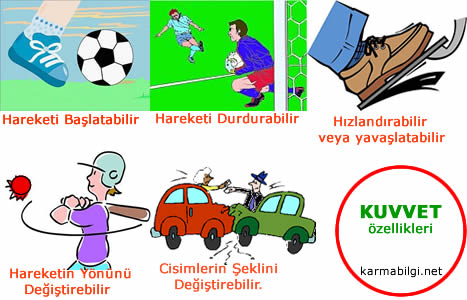 KUVVETİN ÖLÇÜLMESİ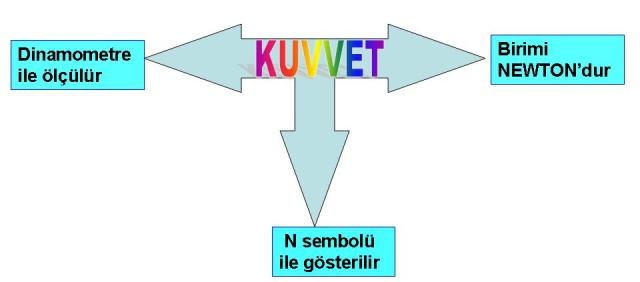 Kuvveti ilk tanımlayan kişi Isaac Newton isimli bilim adamı olduğu için kuvvetin birimi Newton’ dur ve ‘N’ harfi ile gösterilir.Kuvvet dinamometre ile ölçülür. Her dinamometre ile her ağırlığı ölçemeyiz, dinamometrenin içindeki yaya göre ölçebileceği maksimum kuvvet vardır.Ölçeceğimiz kuvvete uygun birimlere ayrılmış dinamometreyi seçmeliyiz.Dinamometrenin uzama miktarı ile uygulanan kuvvet arasında doğru orantı vardır. Yani uygulanan kuvvet arttıkça dinamometrenin içindeki yayın uzama miktarı da artar.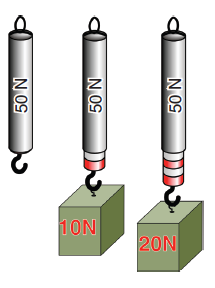 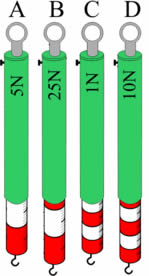 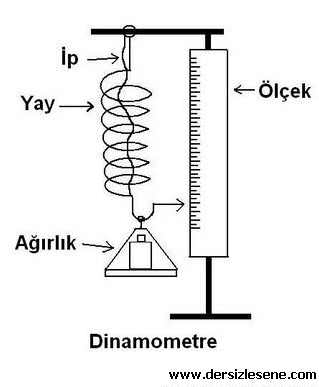 KUVVETHareket eden bir cismi durduran, duran bir cismi hareket ettiren, cisimlerin şekil, yön ve doğrultularını değiştiren etkiye KUVVET denir.Kuvvetin cisimler üzerindeki etkileri• Kuvvetin, cisimlerin hareket durumlarını değiştirme etkisi vardır. • Kuvvetin, cisimlerin şekil, biçim, yön ve doğrultularını değiştirme etkisi vardır.• Kuvvetin, cisimler üzerinde döndürme etkisi vardır.NOT: Kuvvetin sağlandığı kaynaklar değişiktir. Örneğin; kas kuvveti, yakıt kuvveti, su buharı kuvveti, suyun ve havanın kaldırma kuvveti.KUVVETİN ÖLÇÜLMESİKuvveti ilk tanımlayan kişi Isaac Newton isimli bilim adamı olduğu için kuvvetin birimi Newton’ dur ve ‘N’ harfi ile gösterilir.Kuvvet dinamometre ile ölçülür. Her dinamometre ile her ağırlığı ölçemeyiz, dinamometrenin içindeki yaya göre ölçebileceği maksimum kuvvet vardır.Ölçeceğimiz kuvvete uygun birimlere ayrılmış dinamometreyi seçmeliyiz.Dinamometrenin uzama miktarı ile uygulanan kuvvet arasında doğru orantı vardır. Yani uygulanan kuvvet arttıkça dinamometrenin içindeki yayın uzama miktarı da artar.KUVVETHareket eden bir cismi durduran, duran bir cismi hareket ettiren, cisimlerin şekil, yön ve doğrultularını değiştiren etkiye KUVVET denir.Kuvvetin cisimler üzerindeki etkileri• Kuvvetin, cisimlerin hareket durumlarını değiştirme etkisi vardır. • Kuvvetin, cisimlerin şekil, biçim, yön ve doğrultularını değiştirme etkisi vardır.• Kuvvetin, cisimler üzerinde döndürme etkisi vardır.NOT: Kuvvetin sağlandığı kaynaklar değişiktir. Örneğin; kas kuvveti, yakıt kuvveti, su buharı kuvveti, suyun ve havanın kaldırma kuvveti.KUVVETİN ÖLÇÜLMESİKuvveti ilk tanımlayan kişi Isaac Newton isimli bilim adamı olduğu için kuvvetin birimi Newton’ dur ve ‘N’ harfi ile gösterilir.Kuvvet dinamometre ile ölçülür. Her dinamometre ile her ağırlığı ölçemeyiz, dinamometrenin içindeki yaya göre ölçebileceği maksimum kuvvet vardır.Ölçeceğimiz kuvvete uygun birimlere ayrılmış dinamometreyi seçmeliyiz.Dinamometrenin uzama miktarı ile uygulanan kuvvet arasında doğru orantı vardır. Yani uygulanan kuvvet arttıkça dinamometrenin içindeki yayın uzama miktarı da artar.KUVVETHareket eden bir cismi durduran, duran bir cismi hareket ettiren, cisimlerin şekil, yön ve doğrultularını değiştiren etkiye KUVVET denir.Kuvvetin cisimler üzerindeki etkileri• Kuvvetin, cisimlerin hareket durumlarını değiştirme etkisi vardır. • Kuvvetin, cisimlerin şekil, biçim, yön ve doğrultularını değiştirme etkisi vardır.• Kuvvetin, cisimler üzerinde döndürme etkisi vardır.NOT: Kuvvetin sağlandığı kaynaklar değişiktir. Örneğin; kas kuvveti, yakıt kuvveti, su buharı kuvveti, suyun ve havanın kaldırma kuvveti.KUVVETİN ÖLÇÜLMESİKuvveti ilk tanımlayan kişi Isaac Newton isimli bilim adamı olduğu için kuvvetin birimi Newton’ dur ve ‘N’ harfi ile gösterilir.Kuvvet dinamometre ile ölçülür. Her dinamometre ile her ağırlığı ölçemeyiz, dinamometrenin içindeki yaya göre ölçebileceği maksimum kuvvet vardır.Ölçeceğimiz kuvvete uygun birimlere ayrılmış dinamometreyi seçmeliyiz.Dinamometrenin uzama miktarı ile uygulanan kuvvet arasında doğru orantı vardır. Yani uygulanan kuvvet arttıkça dinamometrenin içindeki yayın uzama miktarı da artar.KUVVETHareket eden bir cismi durduran, duran bir cismi hareket ettiren, cisimlerin şekil, yön ve doğrultularını değiştiren etkiye KUVVET denir.Kuvvetin cisimler üzerindeki etkileri• Kuvvetin, cisimlerin hareket durumlarını değiştirme etkisi vardır. • Kuvvetin, cisimlerin şekil, biçim, yön ve doğrultularını değiştirme etkisi vardır.• Kuvvetin, cisimler üzerinde döndürme etkisi vardır.NOT: Kuvvetin sağlandığı kaynaklar değişiktir. Örneğin; kas kuvveti, yakıt kuvveti, su buharı kuvveti, suyun ve havanın kaldırma kuvveti.KUVVETİN ÖLÇÜLMESİKuvveti ilk tanımlayan kişi Isaac Newton isimli bilim adamı olduğu için kuvvetin birimi Newton’ dur ve ‘N’ harfi ile gösterilir.Kuvvet dinamometre ile ölçülür. Her dinamometre ile her ağırlığı ölçemeyiz, dinamometrenin içindeki yaya göre ölçebileceği maksimum kuvvet vardır.Ölçeceğimiz kuvvete uygun birimlere ayrılmış dinamometreyi seçmeliyiz.Dinamometrenin uzama miktarı ile uygulanan kuvvet arasında doğru orantı vardır. Yani uygulanan kuvvet arttıkça dinamometrenin içindeki yayın uzama miktarı da artar.BÖLÜMIIIBÖLÜMIIIBÖLÜMIIIBÖLÜMIIIBÖLÜMIIIBÖLÜMIIIBÖLÜMIIIÖlçme-DeğerlendirmeÖlçme-DeğerlendirmeÖlçme-DeğerlendirmeÖlçme-DeğerlendirmeDersin Diğer Derslerle İlişkisiDersin Diğer Derslerle İlişkisiDersin Diğer Derslerle İlişkisiDersin Diğer Derslerle İlişkisiFizik dersi ile ilişkili bir konu olduğu için gerekli görülen yerlerde öğretmen bir fiziköğretmeni ile fikir alışverişi yapabilir.Fizik dersi ile ilişkili bir konu olduğu için gerekli görülen yerlerde öğretmen bir fiziköğretmeni ile fikir alışverişi yapabilir.Fizik dersi ile ilişkili bir konu olduğu için gerekli görülen yerlerde öğretmen bir fiziköğretmeni ile fikir alışverişi yapabilir.Fizik dersi ile ilişkili bir konu olduğu için gerekli görülen yerlerde öğretmen bir fiziköğretmeni ile fikir alışverişi yapabilir.Fizik dersi ile ilişkili bir konu olduğu için gerekli görülen yerlerde öğretmen bir fiziköğretmeni ile fikir alışverişi yapabilir.Planın Uygulanmasına İlişkin AçıklamalarPlanın uyguanması sırasında yaşanabilecek aksaklıkların giderilmesi için önceden tedbirler alınmalı, bölgesel farklılıklara göre plan esnetilmelidir.